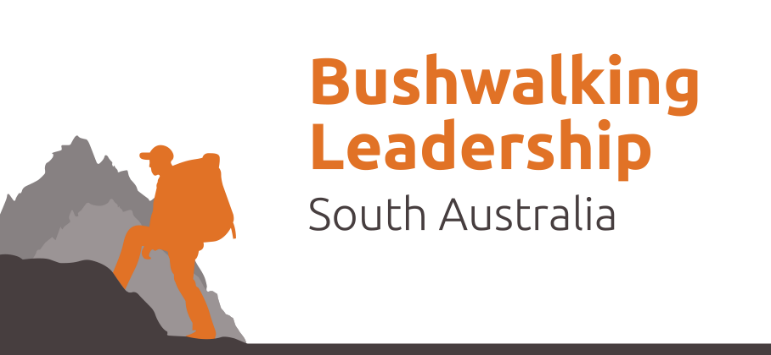 Medical information & Acknowledgement of Risk FormAssistant Bushwalking Leadership Course PARTICIPANT DETAILSEMERGENCY CONTACT DETAILS (While on trip)Continued over page …PARTICIPANT MEDICAL INFORMATIONContinued over page …I ___________________________ understand the nature of the activity and the risks in the activity. These include and are not exclusive to drowning, broken limbs, twisted & damaged joints through falling or being fallen on, animal bites including snakes, injury through exposure to weather, burns & cuts through stove use & other possibilities.  I understand anything I do on this event is my own responsibility. I understand I will not be forced to do anything I do not wish to do.  I understand the nature of this training is to develop my skills beyond their current levels.  I understand that this activity may be cancelled or experience delays for weather & safety reasons.  I understand that I may be refused onto training programs (without refund) if not properly equipped or prepared.In case of an emergency I allow Bushwalking Leadership SA event/trip leader to take me for medical assistance by car, ambulance, or other emergency services vehicles at my expense. I allow First Aid to be administered by current Senior First Aid qualified Bushwalking Leadership SA designated people.I have discussed the activity with Bushwalking Leadership SA and have clarified any areas of concern prior to signing this consent form.    I have filled out this medical form honestly, and to the best of my knowledge. Signature:  ___________________________________                Date:  ___  / ___  / ____Participant’s Name:Date of Birth:Address:Address:Phone Numbers: (H)                                     (M)                                          (W)Phone Numbers: (H)                                     (M)                                          (W)#1 Contact Name:Relationship:Phone Numbers: (H)                                     (M)                                          (W)Phone Numbers: (H)                                     (M)                                          (W)#2 Contact Name:Relationship:Phone Numbers: (H)                                     (M)                                          (W)Phone Numbers: (H)                                     (M)                                          (W)1. Are you covered by private health insurance?YES / NO    Name of Fund: and policy number    Name of Fund: and policy number2. Are you covered by Ambulance subscription?YES / NO3. Medicare Number:3. Medicare Number:4. Do you have / have you had asthma?YES / NO    Trigger factors:    Trigger factors:    Severity:    Severity:    Treatment / Medication:    Treatment / Medication:5. Do you have / have you had any allergies?YES / NO    Trigger factors:    Trigger factors:    Severity:    Severity:    Treatment / Medication:    Treatment / Medication:6. Do you require medication for any other conditions?YES / NO    Name of medication:    Name of medication:    Reason for medication:    Reason for medication:    When is it taken:    When is it taken:7. Have you had any recent illness / surgery?YES / NO    Details:    Details:8. Do you have any other medical conditions that may affect your     participationYES / NO    Details:    Details:9. Fitness Ability                   POOR  /   FAIR  /   GOOD   /   EXCELLENT9. Fitness Ability                   POOR  /   FAIR  /   GOOD   /   EXCELLENT10. Do you have any special dietary requirements?YES / NO    Details:    Details: